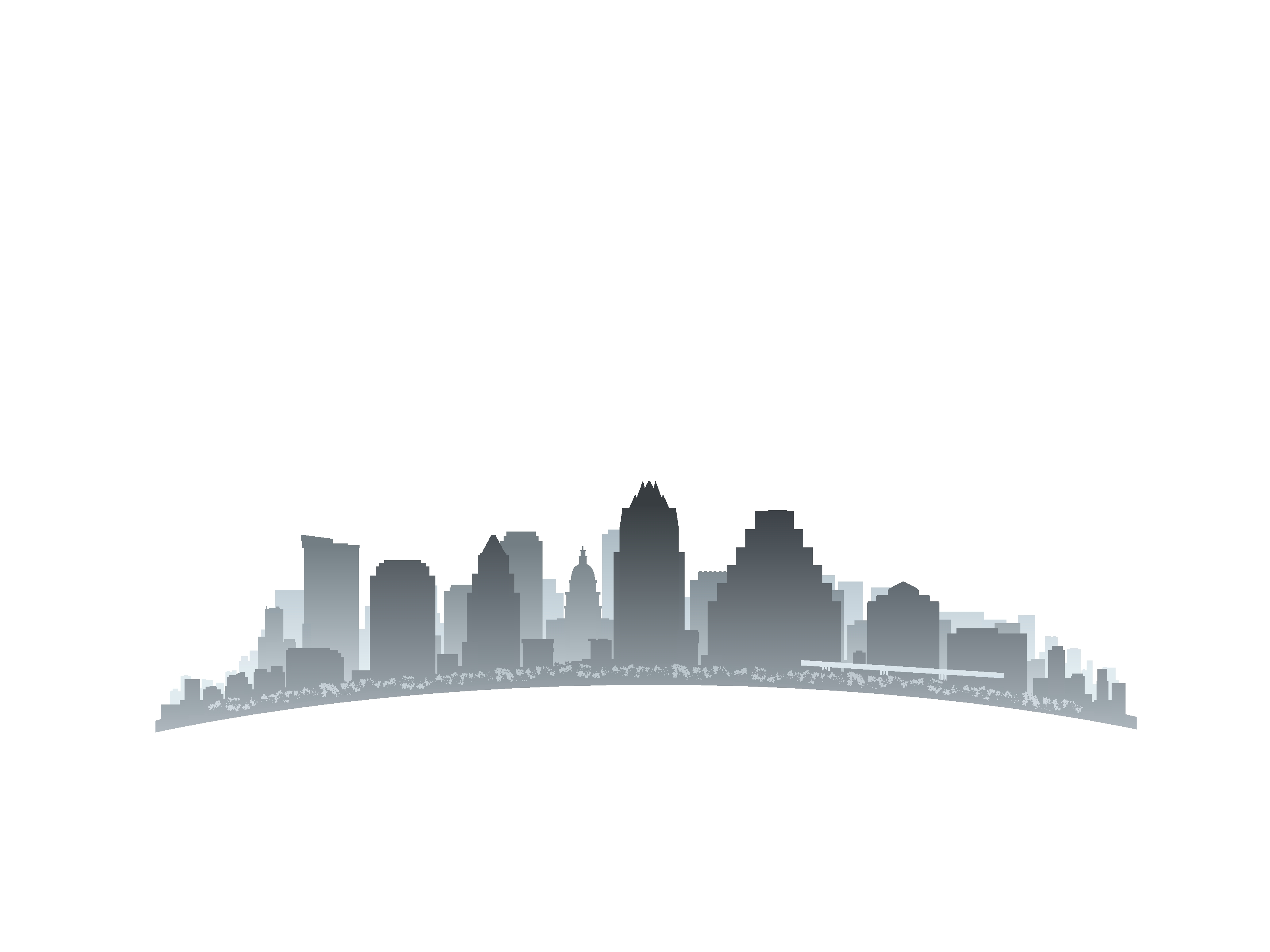 Austin Swim ClubOpen 13 & Over Friday Night LightsMarch 11, 2016Sanction: 		STA-16-24				Held under the sanction of USA Swimming.Venue: 		Austin Aquatics and Sports Academy				5513 Southwest Parkway				Austin, Texas 78735MapFacility: 	Tired of slow swimming in a slow pool. With band aids and gobs of hair passing you by?  Austin Swim Club has the answer.  With 8 of the fastest racing lanes in the great state of Texas, ASC invites you to compete in the fastest Friday Night Lights series this season.  Waves will be squelched by the monstrous 6 inch Competitor lane lines allowing each swimmer to get their hand(s) onto the Colorado Timing touchpads with the least hydro-interference planet earth has to offer.  Times will be recorded via Hy-Tek’s Meet Manager software.	Austin Aquatics and Sports Academy is an outdoor facility with shade structures on two sides of the pool deck for coaches, officials, and athletes.  Spectators will not have access to these sides of the pool.  We highly encourage sunscreen.  Partially shaded bleacher seating is available for 150 spectators on a first come, first serve basis.  Grass area will be available to accommodate the athletes and overflow of spectators.  Chairs are welcome in this area.  Tents are available behind the pool, outside the fenced area.	Our pool is a twenty-lane pool.  Warm down throughout the duration of the meet will be available in the ten lanes nearest the building (north side).  The meet will be held in the eight lanes furthest from the building (south side).  The two lanes in-between will be blocked off during the competition. See diagram:FacilityParking: 	Coaches, Officials, and Volunteer parking available at the facility parking lot.  Athlete drop off is allowed:						5513 Southwest Parkway						Austin, Texas 78735MapAthlete and spectator parking at adjacent parking garage – ARM Building 						5515 Southwest Parkway						Austin, Texas 78735Water Depth: 	The minimum water depth, measured in accordance with Article 103.2.3, is 7 feet 1 inch at the start end and the turn end is 7 feet 1 inch measured for a distance of 1.0 meter to 5.0 meters from both end walls.CourseCertification: 	The competition course has not been certified in accordance with 104.2.2C(4)Sanction: 	Held under the sanction of USA Swimming.  This meet has been sanctioned by South Texas Swimming and current USA Swimming rules and any relevant sections of the South Texas Policies & Procedures Manual will apply.  All swimmers must be registered as athletes for 2016 with USA Swimming by the meet start date.  Athletes who register with USA Swimming after the meet entry deadline may deck enter the meet only if they can present their 2016 USA Swimming registration card (or a coach may present the club’s official, watermarked roster from the USA Swimming club portal.  Conduct of the sanctioned event shall conform in every respect to all technical and administrative rules of USA Swimming.Liability: 	In granting the sanction it is understood and agreed that USA Swimming, Inc., South Texas Swimming, Inc. (STSI), the Austin Swim Club (ASC), the Austin Aquatics and Sports Academy (AASA), and all meet officials shall be free from any liabilities of claims for damages arising by reason of injuries to anyone during the conduct of the event.  Damage to the facility, when proved, will cause the offending swimmer, if unattached, or the offending swimmer’s club, if attached, to be held accountable for repairs.USA SwimmingRegistration: 	All swimmers, coaches, and officials participating in this competition must be currently (2016) registered with USA Swimming.  No swimmer will be permitted to compete unless the swimmer is a member as provided in Article 302.  All should also be prepared to present their USA Swimming ID Card as proof of their registration to the Meet Director or designee at any time.  Swimmers who 1) late enter when possible; 2) need to be late-entered because of clerical errors by the entering team or the meet host; or 3) are not entered in this meet and choose to enter time trials, if offered, will be required to present their USA Swimming ID Card (or coach my present the club’s official, watermarked roster from the USA Swimming club portal).  Current national and LSC regulations do not allow for exceptions to these policies.  South Texas Swimming does not allow on-deck USA Swimming registrations.Meet Format: 	This meet is an open meet to all athletes 13 and over.  Number of athletes will be capped at 250.  Our goal is to see fast swimming, enjoy great racking, and still have time to enjoy the majority of the weekend.  Heats will be seeded slowest to fastest and events will be separated by gender, women swimming before men.  All events will start on the South end of the pool.	Heats will be timed finals seeded (8 fastest swimmers in the final heat) two days prior to the start of the meet.  Deck entries will be entered only as to fill empty lanes. 	The meet director reserves the right to conduct flyover starts or change warm-up/session start times depending on meet size.InclementWeather: 	In the event that inclement weather is expected for the weekend of the meet, the coaches of the attending teams will discuss the best plan for any needed changes to the event timeline, potentially postponing the meet until later in the day when inclement weather has passed. QualifyingTimes: 		There are no qualifying times.Age Restrictions: 	Athletes 12 years of age and younger at the start of the meet are not allowed to swim in this meet.Age Up Date: 	The age of the swimmer will be his/her age on March 11, 2016.Entry Restrictions: 	Athletes may enter a maximum of 3 events.There is no qualifying times and NT – “No Times” will be accepted, however, for the sake of good racing we encourage all coaches to make their best estimation.  Please convert all times to Short Course Yards.EntryDeadline: 	Entries will close at noon on Monday, March 7, 2016 at 4:00 pm, once the 250 swimmer cap is reached, or to stay within the four-hour rule or another time limit.  Whichever comes first. EntryProcedures: 	All USA Swimming teams must submit entries using Hy-Tek Team Manager or its equivalent to the Entries Chair, Martha Hansen ( Martha@austinswimclub.org ).  Email is the preferred method of delivery; if you need to submit entries in another format, please contact the Entries Chair to make other arrangements.  Please rename the entry file to clearly identify the meet name and your club code.  Include a Meet Entry Report of your entries, listing the swimmer, USA Swimming ID, and entries by swimmer name.  Please rename the Meet Entry Report using your club code and the report name (such as ASC_EntriesByAthlete.pdf)Athletes who wish to attend, independent of their team, my email their full name (as registered with USA Swimming), USA Swimming ID, team abbreviation, LSC, and entry times to the Entries Chair.When submitting files to the Entries Chair, please include the name, email address, and phone number of the person submitting the entries.  If you do not receive email confirmation, your entries were not received.Entry Fees: 	$12.25 per individual event.  This includes the $1.25 South Texas Swimming splash fee. Please include the Meet Entry Fee Report with your payments.  Entry fees must be postmarked by Monday, March 14, 2016 or your entries will be removed from the meet.  Please send only one check per team location.  Refunds will not be given for any reason.Make checks payable to:	Austin Aquatics and Sports AcademySend checks to:	Austin Aquatics and Sports Academy	5513 Southwest Parkway	Austin, Texas 78735Deck Entry Fees:		$20.00 per event.Deck/LateEntries: 	Please scratch any event a swimmer does not plan on swimming the next day. Deck entries for Friday will only be accepted for open lanes.  No new heats will be created. There is not a penalty for failing to scratch an event; this is simply a courtesy to the other swimmers to eliminate the empty lane.Meet Referee: 	Roland Smits		512.415.7314	roland@patriotdetection.comAdmin Official:	Heather Bleasdell	512.632.2693	hbleasdell@hotmail.comHead Coach: 	Brendan Hansen	512.276.2324	Brendan@austinswimclub.orgMeet Director:	Nate Chessey		512.276.2324	natec@austinswimclub.orgEntries Chair: 	Martha Hansen		512.276.2324	Martha@austinswimclub.orgCell PhoneRestrictions: 	Use of audio or visual recording devices, including a cell phone, is not permitted in changing areas, rest rooms, or locker rooms.  There are no exceptions to this policy.  Violators are subject to disqualification from the meet, disbarment from the facility, and arrest.Racing StartProficiency(UnaccompaniedSwimmers): 	Any swimmer entered in the meet must be certified by a USA Swimming member-coach as being proficient in performing a racing start or must start each race from within the water.  When accompanied by a member-coach, it is the responsibility of the swimmer or the swimmer’s legal guardian to ensure compliance with this requirement.  If your athlete will not be accompanied by a coach, please notify the meet director and the host club will ensure your child is properly accounted for.SwimmerPhotographsAnd Videos: 	There may be one or more photographers and/or videographers on deck at this meet.  In the event such personnel are present, parents or guardians of swimmers under the age of 18 who do not wish to have photos or videos of their athletes made are required to contact the Meet Director prior to the beginning of warm-ups.  Photographers and videographers are strongly encouraged to stay out of the area immediately behind the starting blocks, but if present are specifically prohibited from making shots during the start phase of any race.Deck Changing: 	Deck changes are prohibited.Special Needs: 	Please notify the Meet Director, Nate Chessey 512.276.2324, in advance of this event with the name and age of any member on your team who needs assistance to enter the building.  The facility staff will make reasonable accommodations for swimmers, coaches, or spectators who wish to enter and use our facility.  In any meet sanctioned or approved by South Texas Swimming, Inc., which may include one or more swimmers with visual, hearing, mental, or physical disabilities; the judging of such competitors shall be in strict accordance with the current USA Swimming Rules and Regulations, i.e., Article 105.  A disability is defined as a PERMANENT physical or mental impairment that substantially limits one or more major life activities.  Coaches and/or athletes must notify the Meet Referee before the event begins if they are to be considered to be judged under Article 105.Officials: 	All currently certified and in-training USA Swimming officials are cordially invited to participate.  All deck officials must be registered with USA Swimming for 2016 and have a current Background Check and Athlete Protection Course acknowledged by USA Swimming.  Deck officials are required by rule to prominently display both their USA Swimming ID Card and LSC credentials while on deck as an official.  Please email the Meet Referee prior to the meet with your availability and current certifications.  Please report to the Meet Referee at least one hour prior to the scheduled start time of any session to receive your assignments.  The wearing of name tags is strongly encouraged.Timers: 	Teams should come prepared with volunteer timers if called upon.Awards: 	No awards will be given at this meet.Results: 	Results can be found on Meet Mobile.Daily Schedule: 	Warm-ups will be conducted in accordance with the current STSI Safety Guidelines and Warm-up Procedures attached to this meet announcement.  Upon approval by all coaches, changes will be sent out by the Meet Director along with the heat sheet 2 days prior to the meet and will also be posted at the Clerk of Course the day of the meet.  Starts/Dives will run from in one direction, starting from the starting block side.	Friday		Warm Up:		4:30 pm		Start:		5:30pmHotelInformation: 	La Quinta Inn & Suites Austin Southwest at Mopac4424 South Mopac ExpwyAustin, TX 78735(512) 899-3000Extended Stay America Austin - Southwest5100 US Hwy. 290 WAustin, TX 78735(512) 892-4272Holiday Inn Express & Suites Austin SW - Sunset Valley4892 Hwy 290Sunset Valley, TX 78735(512) 891-9500Hampton Inn Austin/Oak Hill6401 Hwy 290Austin, TX 78735(512) 891-7474ASC 13&O Friday Night Lights: Order of EventsAll events will be swam in SCYFriday, March 11th, 2016Facility Map: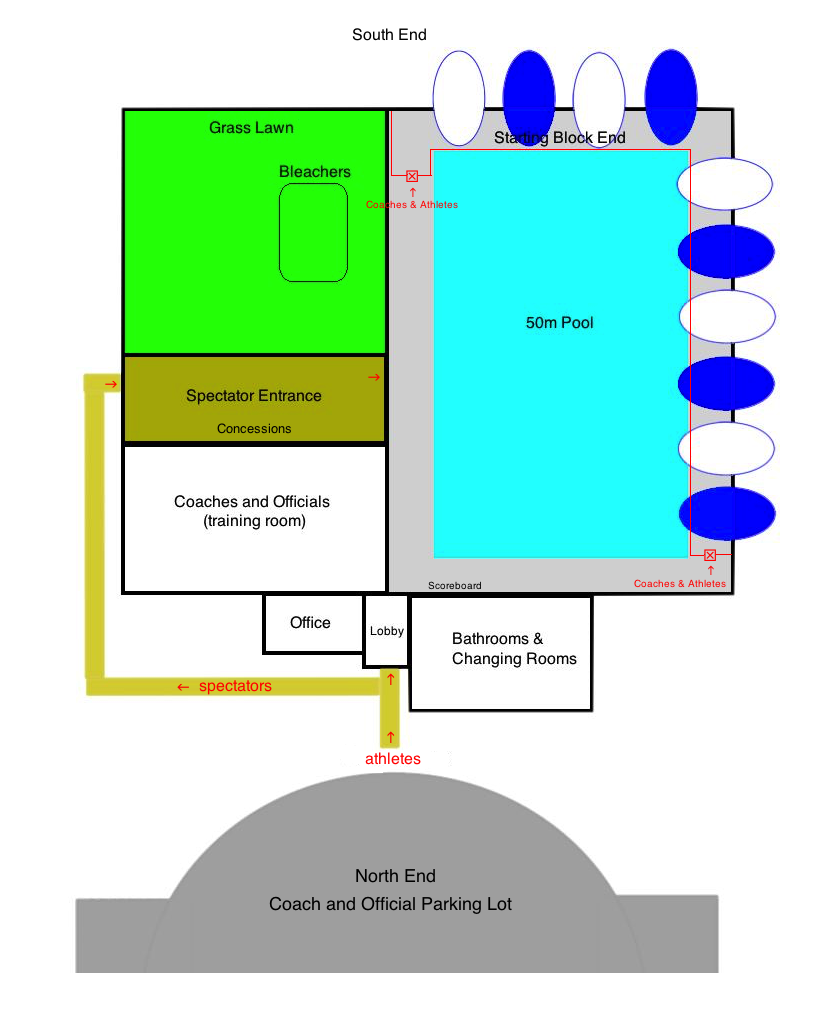 			SOUTH TEXAS SWIMMING, Inc.Safety Guidelines and Warm-up ProceduresA. 	WARM-UP PROCEDURESI. 	Assigned Warm-up Proceduresa. 	Warm-up lanes and times will be assigned to competing teams based on number of entrants.b. 	All warm-up activities will be coordinated by the coach(es) supervising that lane.c. 	Dive sprints may be done only under the direct supervision of the coach.II. 	Open Warm-up ProceduresLANE USEa.	The first half of the assigned warm-up time shall be general warm-up for all lanes.b.	Push/Pace lanes will push off one or two lengths from starting end.c.	Sprint lanes are for diving from blocks or for backstroke starts in specified lanes at designated times—one way only. d.	Dive sprints may only be done under the direct supervision of the coach.e.	There will be no diving in the general warm-up lanes—circle swimming only.f.	No kickboards, pull buoys, or hand paddles may be used.III. 	Safety Guidelinesa.	Coaches are responsible for the following:1.	Instructing swimmers regarding safety guidelines and warm-up procedures as they apply to conduct at meets and practices.2.	Actively supervising their swimmers throughout the warm-up sessions, at meets, and all practices.3.	Maintaining as much contact with their swimmers AS POSSIBLE, both verbal and visual, throughout the warm-up period.b. 	The host team will be responsible for the following:1.	A minimum of four marshals who report to and receive instructions from the Meet Referee and/or Director shall be on deck during the entire warm-up session(s).2.	Marshals will have the authority to remove from the deck for the remainder of a warm-up session, any swimmer or coach found to be in violation of these procedures.3.	The host team shall provide signs for each lane at both ends of the pool, indicating their designated use during warm-ups.4.	Warm-up times and lane assignments will be published in the meet information and posted at several locations around the pool area and the following statement will appear in the meet information: “South Texas Swimming Safety Guidelines and Warm-up Procedures will be in effect at this meet.”5.	An announcer will be on duty for the entire warm-up session to announce lane and/or time changes and to assist with the conduct of the warm-up.6.	Hazards in locker rooms, on deck, or in areas used by coaches, swimmers, or officials will be either removed or clearly marked.B. 	MISCELLANEOUS NOTESI.  Backstrokers will ensure that they are not starting at the same time as a swimmer on the blocks. Swimmers shall not step up on the blocks if there is a backstroker waiting to start.II.	Swimmers shall not jump or dive into the pool to stop another swimmer on a recalled start.III.  Swimmers are required to exit the pool on completion of their warm-up to allow other swimmers adequate warm-up time. The pool is not for visiting or playing during the warm-up session.IV.	Warm-up procedures will be enforced for any breaks scheduled during the competition.V.  No hand paddles, fins, or kickboards may be used at any time during general, specific, or between warm-ups unless approved by the Meet Referee.NOTE: Host Clubs, with the consent of the Meet Referee, may modify the time schedule or recommended lane assignments depending on pool configuration, number of swimmers, or other considerations; so long as safety considerations are not compromised. Any such changes will be announced and/or prominently posted in the pool area.  STSI Safety Guidelines and Warm-up Procedures last Revised 9/30/2013Meet held in eight lanes.Two “buffer” lanes.Warm up and warm down in ten lanes.Girls Event #EventBoys Event #1200 Freestyle23200 IM4550 FR67100 Butterfly89100 Freestyle1011500 Freestyle1213100 Backstroke1415100 Breaststroke16POOLPUSH/PACEDIVES/SPRINTSGENERAL WARMUP8 Lanes1 and 82 and 73 through 66 Lanes1 and 62 and 53 and 4